           August 2019     Adult Library Programs     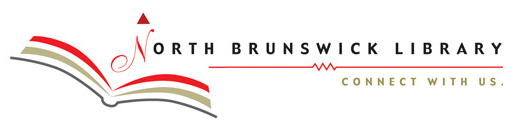 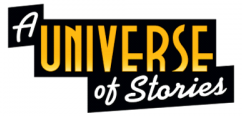 *Any programs that are red require prior online registration.  *Programs in blue are drop-in and do not require registration.Adult Programs: Please visit https://northbrunswicklibrary.org/upcoming-events-for-adults to register.August Program DescriptionsAdults:  International Film Festival: Shoplifters – A family of small-time crooks take in a child they find outside in the cold. Japanese with English subtitles. Rated R. Registration not necessary. Adults:  U.S. Citizenship Informational Table –Drop in anytime on Thursday, August 1 between 6 – 8 pm.  Adults: Knitting & Crocheting Club:  Bring your current knitting or crochet project to the library and enjoy the company of others.  Registration not necessary.Adults: Kanopy Movie Matinee:  Loving Vincent - In a story depicted in oil painted animation, a young man comes to the last hometown of painter Vincent van Gogh to deliver the troubled artist's final letter and ends up investigating his final days there. Rated PG-13.  Registration not necessary.Adults: Gourd Birdhouse with Pat Dahl:  Paint and decorate a large gourd to create a one-of-a-kind birdhouse.  Register onlineAdults: Drop in Tech Help: If your gadgets give you fits, we’ll get you out of the pits.  Bring your laptops, phones, tablets and e-readers in for some quick help.  We will be meeting at the tables in the children’s area.  Registration not necessary.Adults – Wednesday Evening Book Discussion Group: Meets monthly on the first Wednesday of the month except July & December.  This book club is at capacity and cannot take new members.Adults – Thursday Afternoon Book Discussion Group:  Meets the second Thursday of each month. Focus is on diversity.  Registration not necessary.Adults - Mindfulness Meditation: Meditation practice helps us to achieve mindfulness and reduce stress. All are welcome, including beginners and those who have been practicing for years.  Several techniques will be introduced by instructor Dr. Siobhan Gibbons. Registration not necessary.Adults:  Chair Tai Chi – Instructor is Christina Wadhera who is a Certified Tai Chi for Arthritis Instructor, Diabetes, Arthritis and Falls Prevention and Rehabilitation Instructor.  Register online. Adults:  International Film Festival: Water – The film examines the plight of a group of widows forced into poverty at a temple in the holy city of Varanasi. It focuses on a relationship between one of the widows, who wants to escape the social restrictions imposed on widows, and a man who is from the highest caste and a follower of Mahatma Gandhi. Rated PG-13.  Hindi with English subtitles.  Registration not necessary. Adults – TechConnect: Powerpoint for Beginners – Learn about what a Microsoft Powerpoint and how to create a presentation.  Registration required.  Call (732) 246-3545 or register at the front desk.End of Summer Party (all ages):  Don’t miss the party!  We will have popcorn, cotton candy, drinks, fun & games.  Adults – Tuesday Evening Book Discussion Group: This is a new book club that will meets monthly on the third Tuesday of the month. Registration not necessary.Adults: Aluminum Embossing with April Zay – Emboss on aluminum sheet (provided) to create a beautiful piece of art.   Register onlineAdults: Kanopy Movie Matinee: Leave No Trace:  A father and his thirteen year-old daughter are living an ideal existence in a vast urban park in Portland, Oregon, when a small mistake derails their lives forever. Rated PG.  Registration not necessary.Adults: Card Making or Wall Art Workshop:  We have a large and a smaller die cut machine with numerous dies that can be used to make cards or wall art.  Register onlineAny questions, please contact Barbara Elieff, Adult Services Librarian, North Brunswick Library, 732-246-3545 or nobrlibrarian@gmail.comSunday12-5 PMMonday10-9 PMTuesday10-9 PMWednesday10-9 PMThursday10-9 PMFriday10-5 PMSaturday10-5 PMCalling all adults!!! There’s still time to participate in our Adult Summer BINGO Challenge and be eligible to win prizes.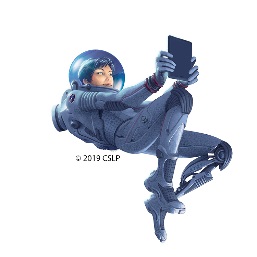 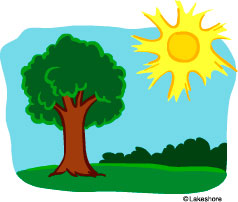 1              1 – 3 pm International Film Festival: Shoplifters6 – 8 pmU.S. Citizenship Informational Table23      10 am – 12 pm         Knitting &                 Crocheting Club2 – 4 pm  Kanopy Movie: Loving Vincent4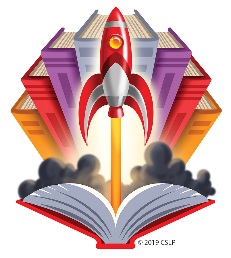 5  7 – 8:30 pmGourd Birdhouse with Pat Dahl6  7 – 8 pmDrop-in Tech Help7   7:30 – 8:45 pmBook Club:  The Long Haul by Finn Murphy8      1 – 2:30 pmBook Club:  Street Poison by Justin Gifford          7-8pmMindfulness Meditation910 am – 12 pmKnitting & Crocheting Club1 – 2 pm  Chair Tai Chi10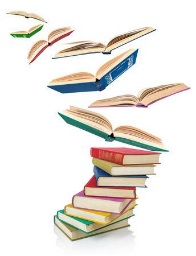 11Summer Reading Program Ends127-8pmMindfulness Meditation13  1 – 3 pm International Film Festival: Water14153 – 4 pmTechConnect: Powerpoint for Beginners16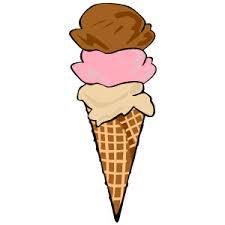 17    10 am – 12 pm       Knitting &                    Crocheting Club1 – 3 pm End of Summer Party!!!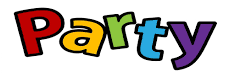 18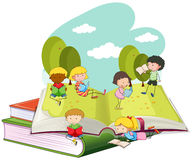 197-8pmMindfulness Meditation207 – 8 pmBook Club: What Was Mine by Helen Klein21    12 – 2 pmAluminum Embossing with April Zay22  2310 am – 12 pmKnitting & Crocheting Club1 – 2 pm  Chair Tai Chi24  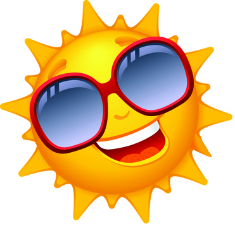 25  26    7-8pmMindfulness Meditation27  28 11 am – 1 pmCard Making / Wall Art Workshop29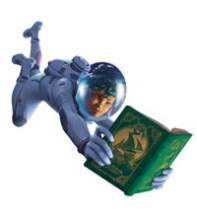 3031     10 am – 12 pm       Knitting &    Crocheting Club2 – 4 pm  Kanopy Movie: Leave No Trace